   Honlapjaink: http://krajczaros.uw.hu és http://haemgo.hu és www.hadisirgondozas.hu    www.krajczarosalapitvany.hu illetve http://www.facebook.com/krajczaros.alapitvany Nyt-. szám: 191222-04-22020. évi költségvetés – eFt-ban - kivonatA pénzügyi tervünk most is elmúlt években bevált formában és tartalommal készült el. A forrás oldal a meglévő tényekkel, továbbá jórészt várakozásokkal, illetve az állandó és várható változó költségek a tapasztalati adatok szerint, valamint a szakmai tervekkel összhangban lettek összeállítva.……..4. ÖSSZEGZÉS: 4.1. Az elmúlt 26,5 évből az utóbbi 10 esztendőben az évi 10-12 mFt-os éves költségvetés volt a jellemzőnk. 2016-ban volt szintén egy kiugró (temető felújításból származó) rendkívüli bevételünk, de 2017-ben és 2018-ban ez már nem ismétlődött meg. 4.2. A 2018-as veszteség bekövetkeztének annullálását (annak 2019-re átnyúló csillapító ideiglenes hatását) a fenti 1.1. alpontban kifejtettük. 4.3. A benyújtott költségvetésünk (a lehetőségeinknek megfelelően) továbbra (így 2020-ban) is rendkívül feszített. 4.3.1. A potenciálisan meglévő szakmai feladataink sokaságához, illetve a (főként külföldről) felénk irányuló igényekhez képest és a szakképzett, elkötelezett (tenni akaró és tudó) állományunk (önkéntesek és tisztségviselők) léte ellenére a tevékenységünk bővülésnek (fejlődésünknek) legfőbb gátja a forrás hiány, ezen belül a bevétel termelő képesség (önhibán kívüli) kritikus volta. 4.3.2. Különösen a bevételi tervünk készült optimista verzióban. A kiadások ehhez igazítva lettek összeállítva. Vagyis a kockázati tényezők mindkét oldalon fennállnak illetve az egyikből a másikra áthatóak.BEVÉTELEK  (eFt-ban):KIADÁSOK:Megjegyzések: - a költségvetés az idén is mind a bevételi oldalon nagyfokú bizonytalansági tételeket tartalmaz kb. 9 mFt nagyságrendben, így a kiadási oldal csakis ennek függvényében realizálható és/vagy számítani kell a december 31-ére tervezett pénzmaradványnak további beszűkülésével, ami a szervezet önmagát felélő folyamatot gyorsítja. Ennek áthidalására a mobilizálható tárgyi eszközök jöhetnek szóba (pl. garázs eladás, opel eladás, stb)- Néhány szakmai feladat tervben szereplő tételhez önálló pénzügyi kiadás tervelem nem látható (konkrét adattal nincs kimunkálva), mivel egyrészt az általános működési költségek közt találhatóak az azokra esedékes ráfordítások (pl. gépjármű, telefon, bérek, posta, irodaszer, stb.), másrészt önkéntes munkával valósulhatnak meg. - Egyes kiadási jogcímek megjelenésének kimaradását (pl. kiküldetés, szállás, stb.) indokolja, hogy az adott programokon belül a tervezésnél nincs jogcímenkénti részletezés. Ebből fakadóan e tételeken belül a jogcímek közti átjárhatóság nyitva van.- A pénzügyi adatokon túlmenően:= az önkéntesek illetve tisztségviselő által teljesített munkaórák értéke kb 6-8 mFt-ra tehető (az elmúlt évek tapasztalata nyomán)= a FM Kormányhivatal által jelenleg még január első napjaira van garantálva 1 fő bértámogatásos státus (annak a bére és járulékai). Vélelmeznünk kell, hogy várhatóan újabb bértámogatást nem fogunk kapni, miközben a státusban foglalkoztatottra feltétlenül szükségünk van, továbbá +4 hóra foglalkoztatási kötelmet vállaltunk. Ennek tényszerűsége alapvetően befolyással van a 2020. évi pénzügyi tervünk struktúrájára. E téren tovább feszítő szempont, hogy a teljes munkaidőben foglalkoztatás esetén a garantált bérminimummal és (+annak növekedés) vonzataival kell kalkulálnunk. Részbeni áthidaló megoldást a „takarodó” pr-ben lévő mozgástérben látunk, a 2021-es esztendő ez ügyben továbbra is teljességgel fedezetlennek tekinthető.- A költségvetés csak részben tartalmazza az évközi önköltséges valamint a terven felüli programok ráfordításait sem (pl. kegyeleti túrák). = Ezen tételekkel mind a bevételi, mind a kiadási oldal párhuzamosan a kuratórium elnök mozgásterében év közben megnövelendők, amennyiben a források előteremthetőek (vö.: valós részvételi igény, a jelentkezők létszáma, adományozó kör, stb.). = De előfordulhat olyan megoldás is, amikor a résztvevők a helyszíneken közvetlenül finanszírozzák a felmerülő kiadásokat (pl. szállás, étkezés, belépőjegyek).Döntéshez javaslat:A kuratóriumnak elfogadásra a 15,350 mFt-os adatokkal készült bevételi és kiadási főösszeget javaslom, az alábbi kiegészítésekkel:1) A kuratórium elnököt a kuratórium felhatalmazza a szakmai és pénzügyi tervekkel összhangban a realizálásra.1.1. Az egyes tételek (programok illetve jogcímek) közti évközi átcsoportosítást összegszerűségi korlát nélkül lehet realizálni, melyről a kuratórium elnök utólag illetve szükség esetén folyamatában tájékoztatja a kurátorokat.1.2. Alapelvként kell kezelni, hogy csakis a megszerzett (okmánnyal alátámasztható) bevételek erejéig vállalhat kötelezettséget a kuratórium elnöke.2) Esetleges terven felüli évközi bevételek – a realizálás vagy konkrét fizetési ígérvény nyomán – maximum 500e Ft erejéig felhasználhatóak, azonban törekedni kell, hogy 2015. december 31-én a kötelező (általános – eddigi 1 mFt) tartalék 1,5 mFt-ra növekedjen, továbbá:3) A terven felüli kiadásokat csak kivételesen és a megszerzett (elsődlegesen pályázatokból elnyert, valamint az évközi önköltséges programokra beszedett) forrásból vállalhat fel a kuratórium elnök.3.1. A működési és a szakmai tervvel összhangban a pénzügyi tervben olvasható bevételi adatok milyenségéből, mértékéből jól kitűnik, hogy – a pályázatokhoz pénzben vállalt önrészek mellett – a szabad felhasználású tényleges bevétel gyakorlatilag nulla. Így, az előbbi 1.-3. pontban és a 3.1. alpontban előírt korlátoknak megfelelés kiemelt feladatot jelent a költségvetés teljesítése (a 2020. évi gazdálkodás) során, amelyért, illetve a gazdálkodási szabályok betartásáért a felelősséget a közvetetten a kuratórium, közvetlenül az elnök viseli.4) A kuratórium elnök kapjon felhatalmazást a szervezet alapító-okiratával és a szakmai, pénzügyi tervekkel összhangban pályázatok benyújtására, forrásgyűjtő akciók szervezésére.Székesfehérvár, 2019. december 22-én								  Németh István sk- kuratórium elnök –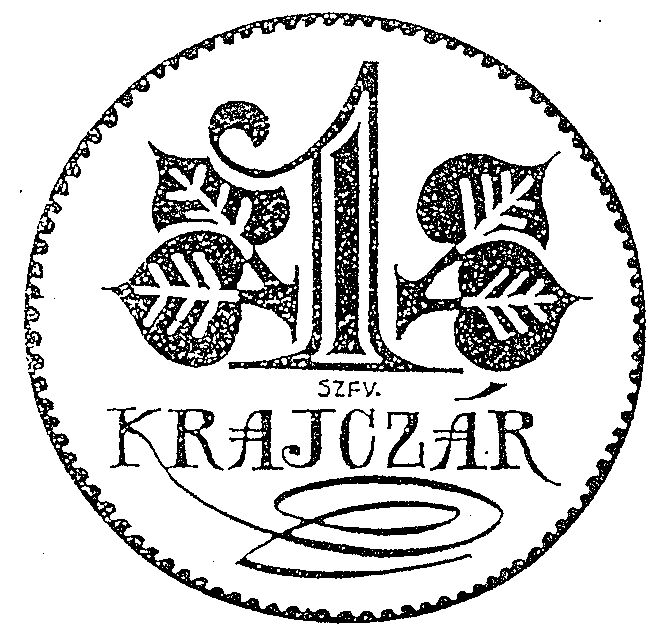 KRAJCZÁROS ALAPÍTVÁNY- közhasznú szervezet -Adószám: 18481776-1-07;               Otp 11736116-20124496Székhely: 8000 Székesfehérvár.,  Bártfai u. 41 B sz.Tel: +36/30/9566-736, Fax: - - -  E-mail: krajczaros@t-online.huFsz.MegnevezésÖsszegjan. 31-igkért/tervkapott1.NEA-NO-20-O-V-0056 – kérve: 3050000 Ft – várakozás 3,05mFt ???3050,00,02.NEA-NO-…-SZ – idén összevont pályázat volt SZ és M--3.TÁMOP-12-1.4.1.-0220 (vö.: 2014-2015) – elszámolva maradéktalanul--4.volt köztársasági elnök – kért összeg 2020-ra 1500,01500,05.HM pályázat--6.Visegrádi Alap pályázat --7.Centenárium: CP-01 – kiadvány--8.                       CP-02 – emlékmű gondozás, állítás --9.                       CP-04 – alkotás (festmény) illetve alkotó tábor???--10.MMA – alkotó tábor--11.Szfvár önkormányzat (táboroztatás, történelmi, civil nap + egyedi kérelem)800,012.Szfvár önkormányzat képviselői alapból 700,013.TEMPUS – megemlékezés Ukanc + saját kezdeményezés (?)--14.Katonatemetők, emlékművek felújító (alap) tevékenység (számlás)-15.Norvég Civil Alap (megszűnt) --16.Eladásból – korábbi könyvek, festmények, stb100,017.támogatók - állandó100,018.támogatók - eseti200,019.céges támogatók 500,020.szja 1 % - tapasztalati adatra számítva300,021.szja 1 % - MH ÖHP partnerség megszűnt – Ősfalköz partnerség növek.???100,022.Bp önk.p.Repejov emlékhely kiegészítés + avatás 2000,0-23.Értékesítés (szolgáltatás) – kegyeleti túra önrészek (vö.: 25/d sor)1300,024.Felesleges anyagainkból vö.: ufo,könyvállomány, közte 17-eseké,stb.500,025.Bánk önkormányzattól támog. alkotó tábor – Bánk telephely eladva-26.Bánk szállás, helyiség + IFA  - Bánk telephely eladva-Összesen:11150,027.További évközi várakozások:a) céges forrás gyűjtő kampány dec. 31-ig1500,0b) echo TOP-7.1.1-16-1+031-3 (18 hóra tervezve) 5mFt-végelsz.2021.3000,0c) egyéb évközi pályázatok-d) évközi önköltséges programok (vö.: 23. sor is)500,0e) átnyúló bértámogatás 2019.dec. havi200,028.Szihalom önkormányzat (rendezve 2016-ban)-29.2019-as maradv.kötelező tartalék ASZ szerint 1mFt+2mFt maradv.bankszla 3000,0Mindösszesen:19350,030.Költségvetés többlet (29. sorból 2021-re átvitel – nem elkölthető)- 4000,015350,0Fsz.MegnevezésÖsszegtény dec 31.részadat1.működési költségek (adók nélkül) – zöme projekthez kötődéssel4620,0-  - - --- Alk.mu.(admin.50, festők 20, egyedi fea-ok 10, stb) 80alk.x9e720,0- Alkalmi mu. (honlapok, egyéb karbantartás, stb.) 20alk.x9e180,0- mb. díjak-- alkalmazott 1 főfoglalk - járulék nélkül (4 hóra) vö.HTBK 8 hó)900,0- gjmű.(GFB 50+30, pálya matrica 2x43e (ebből MXV jav. 100e+RFR50e, üza 20ekm x 7,5 x 400 =600e) + bérgépkocsikra üza 250e) + ufo új vétel (ha régi eladható) 300e1460,0- helyiség bérletek (Budai út 30e/év+közös kts 12x7e=84e +Király sor 70e/év + székhely jelenleg 0 Ft180,0egyéb ag-ok, irodaszer, festékpatronok, stb.100,0- reklám (k.naptár, roll up, kitűzők, stb.)100,0- TE – multi fénymásoló, stb. Kur.elnök hatáskörben-- KTE vétel +RK meghibás.ad hoc pótlás100,0- mobil telefon (3x3e x12=108e) és internet (2x5e x12 hó=120e)230,0- víz,gáz,villany,fűtés,stb.(Királysor+Budai) Bártfai 0 Ft+ 2 garázs200,0- reprezentáció 100,0- Bánk (egyéb karbantart) - eladva-- Bankkts éves - 2 db szla150,0- bélyeg, posta, egyéb szállítás, stb.100,0- kuratórium elnök hatáskörben ad hoc feladatokra100,02.Szakmai progr-okra (műk. rovatban foglaltakon felüli hányad):6740,02.1.- bérlemények (kisbusz,busz,helyiség) – rendezv-hez kötve100,02.2.- bev. táblában felsorolt egyéb p-okhoz kiegészítés -2.3.- pályázatokra vállalt pénzbeli önrészek100,02.4.- heő zenekar adventi koncert-2.5.- Szervezeti élet, évfordulók, megemlékezések kiadásai150,02.6.- Nemzetközi kapcsolattartás 150,02.7.- kegyeleti tevék. (koszorúzás, stb)200,0Ebből 10 eFt a 62-es úti emlékműhöz kötődik2.8.- számlás emlékmű felújítás projekt Dudinszky ráford (vö.14.sor)-2.9.- Slo B.Bistrica és Ukanc nyári tábor + Visintini karb.-2.10- Repejov – emlékmű (vö.: 22. sor) – máshol elsz.kts.pl.gk,adó,bér1600,02.11- Tarsoly – Doberdó (AmiEu) (természetben támog)10,02.12.- Szihalom – megemlékezésen részvétel (meghívás estén) 10,02.13.- Felvidék nyári tábor 3 x 100 eFt – önk.pályázat függően300,02.14.- gyertyagyújtás akcióra nov. 11.100,02.15.- festmény kiállítások (Limanova + ktsz) + alkotó tábor 3 db1400,02.16.- Ukanc okt.19-én190,02.17.- 17-es ezred nap10,02.18.- Stakcin - huszárok rekonstrukciója-2.19.- hadszíntéren kutató tábor – benne Ypern100,02.20- „lecsófesztivál” – közösség formáló rendezv. (meghívottakkal)20,02.21.- Megemlékezések itthon és külf-ön részvétel (Érsemjén, Donja Dubrava, Pozsony, Albesti, Gyergyószentmiklós, stb.)200,02.22. echo TOP-7.1.1-16-1+031-3 (2020. évben felhaszn) vö.: 27/b2000,02.24.pü.állomány megemlékezés, baráti találkozó100,03.Adó befizetések befizetés (2020-ban ismét alanyi mentesség)590,0- áfa nettó befiz-- IFA Bánk – eladva 2018.-- cégautó adók MXV(4x33e =132e) + RFR(4x26,4e=105,6e)237,0- MXV ford galaxy + RFR opel súlyadó-- AM járulék (kb 90+20+10 nap x 1000 Ft)120,0- bér járulék19,5+1,5% (40/38ó vö.185ex6hó=1110x21%=233e233,0- TAO0,0- egyéb adó (telefon, stb.)-4.Kártérítés, kártalanítás-5.Tartalék:3400,0- általános – kötelező (vö.: 29. sor)+2020-as p.forg.maradv.2mFt3000,0- általános tartalék emelés-- egyéb (előre nem tervezhető kiad-ra kur.elnök hatáskör)400,0Összesen:15350,0